基隆市建德國中110學年度第一學期九年級社會領域補考題庫(   )疆域面積的大小影響區域發展特性。請問：下列哪一個國家為全世界面積最大的國家？　(Ａ)中國　(Ｂ)俄羅斯　(Ｃ)美國　(Ｄ)澳洲。答案：(Ｂ) (   )英國的豆豆先生獲得前往法國旅行的機會，他若由倫敦搭乘列車前往巴黎，必須經過下列何處？　(Ａ)阿爾卑斯山　(Ｂ)英吉利海峽　(Ｃ)愛爾蘭島　(Ｄ)伊比利半島。答案：(Ｂ) (   )「漠南非洲許多地區的居民仍維持傳統的一級產業活動……」引句中的「一級產業活動」最可能是指下列何者？
(甲)游耕、游牧　(乙)採集、狩獵　(丙)採礦、工業　(丁)灌溉農業、熱帶栽培業
(Ａ)甲乙　(Ｂ)甲丙　(Ｃ)乙丁　(Ｄ)丙丁。答案：(Ａ)(   )中南美洲的天然資源豐富，因此近年來經濟發展頗快。請問：下列哪一國以南的地區皆為中南美洲？　(Ａ)加拿大　(Ｂ)美國　(Ｃ)巴西　(Ｄ)巴拿馬。答案：(Ｂ) (   )南非在脫離殖民母國而獨立後，由於族群的衝突不斷，因此發展遇到瓶頸。請問：當時主要的統治族群為何？　(Ａ)白人族群　(Ｂ)黑人族群　(Ｃ)阿拉伯人　(Ｄ)混血族群。答案：(Ａ) (   )根據聯合國統計，全世界有何種疾病，60％病例發生在漠南非洲？　(Ａ)霍亂　(Ｂ)口蹄疫　(Ｃ)愛滋病　(Ｄ)新冠肺炎。答案：(Ｃ) (   )近年來，俄羅斯的經濟快速發展，但在世界政治上的影響力卻逐漸減弱。昔日同為計畫經濟的東歐國家，近年來多受到哪一個組織的影響而和俄羅斯漸行漸遠？　(Ａ)石油輸出國家組織　(Ｂ)亞太經濟合作會議　(Ｃ)歐洲聯盟　(Ｄ)東南亞國協。答案：(Ｃ) (   )熱帶雨林對於地球溫度的調節相當重要，因此熱帶雨林的保護已成為刻不容緩的工作。請問：目前世界最大的熱帶雨林區位於下列何處？　(Ａ)剛果盆地　(Ｂ)南洋群島　(Ｃ)西伯利亞　(Ｄ)亞馬孫盆地。答案：(Ｄ) (   )陳老闆到西班牙考察當地的農業活動，希望引進質優價廉的農產品進口臺灣。請問：當地主要的農作物為何？　(Ａ)小麥　(Ｂ)咖啡　(Ｃ)葡萄　(Ｄ)棉花。答案：(Ｃ) (   )西印度群島位於中美洲，自然景觀相當優美，因此成為美國人的度假勝地。請問：該群島主要分布於哪一個海域？　(Ａ)波羅的海　(Ｂ)地中海　(Ｃ)北海　(Ｄ)加勒比海。答案：(Ｄ) (   )漠南非洲為古老的陸塊，礦產豐富，下列哪一國家以黃金、鑽石聞名？　(Ａ)埃及　(Ｂ)南非　(Ｃ)安哥拉　(Ｄ)奈及利亞。答案：(Ｂ) (   )李教授前往南美洲的安地斯山進行古文明的研究，請根據其目的地加以判斷，當地主要分布的古文明為下列何者？　(Ａ)馬雅文明　(Ｂ)阿茲提克文明　(Ｃ)印加文明　(Ｄ)雅典文明。答案：(Ｃ) (   )小英到世界各地都可以見到麥當勞、星巴克等連鎖商店，請問：這些商店呈現了何種文化的生活方式？　(Ａ)拉丁文化　(Ｂ)英式文化　(Ｃ)非洲文化　(Ｄ)美式文化。答案：(Ｄ) (   )英國為工業革命的發源地，當時是由於哪一種礦藏資源的運用，而開啟了人類發展的重要里程碑？　(Ａ)鐵礦　(Ｂ)石油　(Ｃ)金礦　(Ｄ)煤礦。答案：(Ｄ) (   )早期漠南非洲的奴隸買賣多輸往美洲，當西非幾內亞灣的黑奴利用海運前往美洲時，通常運輸船隻必須經過哪一個海洋？　(Ａ)太平洋　(Ｂ)大西洋　(Ｃ)印度洋　(Ｄ)北極海。答案：(Ｂ) (   )北美洲的工業蓬勃發展，其中聖羅倫斯河沿岸為哪一個國家的重要工業區？　(Ａ)加拿大　(Ｂ)法國　(Ｃ)墨西哥　(Ｄ)美國。答案：(Ａ) (   )世界各地的海陸分布位置，對區域發展的影響很大。在早期，非洲人被以奴役的方式強押至北美洲販賣的過程中，必須經過下列哪一個海域？　(Ａ)大西洋　(Ｂ)太平洋　(Ｃ)印度洋　(Ｄ)北極海。答案：(Ａ) (   )歐洲有一個時期的藝術風格兼具復古與創新，繪畫與雕塑追求完美比例與人物寫實、和諧之美，對後世歐洲的文藝發展產生深遠的影響。請問：上述最可能是何時的藝術風格？　(Ａ)希臘時代　(Ｂ)希臘化時代　(Ｃ)羅馬時代　(Ｄ)文藝復興。答案：(Ｄ) (   )現今許多民主國家都設有總統（總理）、國會和各級法院，三者的權力相互制衡。這種體制源自何人的思想？　(Ａ)洛克　(Ｂ)盧梭　(Ｃ)伏爾泰　(Ｄ)孟德斯鳩。答案：(Ｄ) (   )有一個地區人民所信仰的宗教有嚴格的規定，將人民畫分成四個階級，各階級不得彼此通婚，能從事的職業也有限制，被稱為種姓制度。請問：上述的地區是附圖中何地？

(Ａ)甲　(Ｂ)乙　(Ｃ)丙　(Ｄ)丁。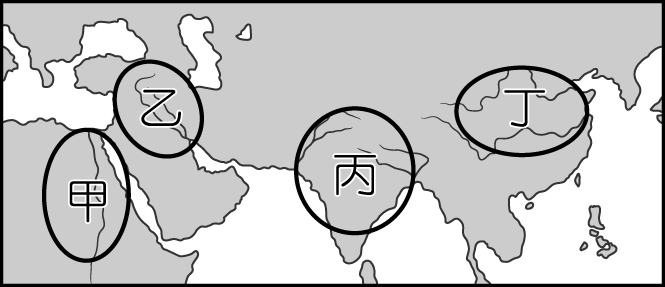 答案：(Ｃ) (   )阿豪是位武士，信奉因果報應、靈魂輪迴的婆羅門教，聽從祭司的指示，並相信他的身分從出生起就被決定好了。依照上述內容，阿豪所處的社會應是實施下列何種制度？　(Ａ)奴隸制度　(Ｂ)種姓制度　(Ｃ)宗法制度　(Ｄ)民主制度。答案：(Ｂ)(   )附圖為小琳在《漫畫世界史》中看到的內容，書中記載此人因目睹眾生飽受生老病死之苦，於是出家修行，在菩提樹下悟道成佛的故事。請問：此人應為下列何者？

(Ａ)漢摩拉比　(Ｂ)耶和華　(Ｃ)阿育王　(Ｄ)釋迦牟尼。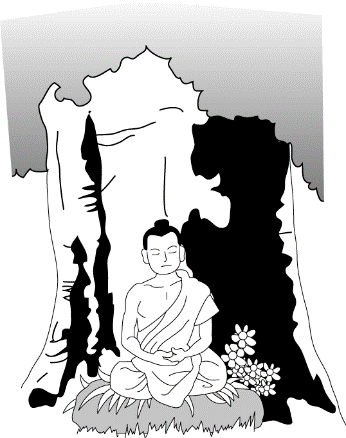 答案：(Ｄ) (   )阿拉伯人靠著伊斯蘭教凝聚勢力，建立了地跨歐、亞、非三洲的大帝國，其亞洲東部疆域，部分與中國為鄰，伊斯蘭教因而傳入中國。請問：此時相當於中國的哪一個朝代？　(Ａ)漢代　(Ｂ)唐代　(Ｃ)明代　(Ｄ)清代。答案：(Ｂ)(   )馬丁路德強調聖經在信仰上的重要性，因此希望能讓更多信徒直接閱讀聖經。請問：他使用哪一種語文翻譯聖經？　(Ａ)拉丁文　(Ｂ)德文　(Ｃ)法文　(Ｄ)英文。答案：(Ｂ)(   )小米研讀西洋歷史，得知古西亞、埃及、希臘三個地區的文明可以互相融合，與下列哪一帝國的建立有關？　(Ａ)埃及王國　(Ｂ)波斯帝國　(Ｃ)羅馬帝國　(Ｄ)亞歷山大帝國。答案：(Ｄ) (   )此宗教原為西元前　2000　年西亞地區某個游牧民族的信仰，卻對後來基督教、伊斯蘭教的教義發展有重大影響。上述是指下列哪一古老宗教？　(Ａ)天主教　(Ｂ)佛教　(Ｃ)猶太教　(Ｄ)祆教。答案：(Ｃ) (   )傑生在新片中飾演一位羅馬共和後期有實力的軍人，曾經掌握大權，但因他的獨裁專政而遭到暗殺。請問：傑生所飾演的角色是何人？　(Ａ)屋大維　(Ｂ)柏拉圖　(Ｃ)凱撒　(Ｄ)亞歷山大。答案：(Ｃ) (   )大航海時代，支持哥倫布西行遠航橫渡大西洋，尋找到東方航線的國家為何？　(Ａ)西班牙　(Ｂ)葡萄牙　(Ｃ)荷蘭　(Ｄ)英國。答案：(Ａ) (   )羅馬帝國於西元　4　世紀末分裂為東、西兩個帝國，其中的西羅馬帝國於西元　476　年，因為來自北方的哪一民族入侵而滅亡？　(Ａ)波斯人　(Ｂ)日耳曼人　(Ｃ)阿拉伯人　(Ｄ)鄂圖曼土耳其人。答案：(Ｂ) (   )農業是孕育人類文明的主要經濟活動，古文明的發展通常與其密切相關。若從世界四大古文明來看，可發現皆位於下列哪一位置？　(Ａ)大河流域的氾濫平原　(Ｂ)乾燥酷熱的沙漠中央　(Ｃ)地勢高聳的高原頂部　(Ｄ)廣闊大洋上的火山島。答案：(Ａ) (   )根據考古研究發現，古埃及文字大約創於西元前　3500　年，由圖像和表音符號所構成，多刻在墓穴、紀念碑、廟宇的牆壁或石塊上，被稱為「聖書體」。請問：古埃及的文字屬於下列何者？　(Ａ)拼音文字　(Ｂ)楔形文字　(Ｃ)象形文字　(Ｄ)拉丁文字。答案：(Ｃ) (   )現在世界上的許多國家，人民都可以藉由投票的方式直接選出國家的領袖。請問：這種制度最早出現於哪一古文明？　(Ａ)中國　(Ｂ)埃及　(Ｃ)希臘　(Ｄ)羅馬。答案：(Ｃ) (   )花輪隨著友人到清真寺做禮拜，看到伊斯蘭教教徒人手一本《古蘭經》。請問：在中世紀時，透過《古蘭經》的誦讀，使哪一語文成為當時伊斯蘭教世界的通用語？　(Ａ)希臘語　(Ｂ)拉丁語　(Ｃ)土耳其語　(Ｄ)阿拉伯語。答案：(Ｄ) (   )「羅馬不是一天造成的」、「條條大路通羅馬」，這些諺語表現了古羅馬哪方面的文化特質？　(Ａ)追求藝術美感　(Ｂ)重視人神關係　(Ｃ)重視法律，編寫法典　(Ｄ)善於公共工程的建設。答案：(Ｄ)(   )市場經濟的發展存在著競爭關係，有競爭才能促進經濟的良性循環。關於廠商良性競爭對消費者帶來的正面影響，哪位同學的回答有誤？　(Ａ)俊宇：買到物美價廉的仿冒品　(Ｂ)車瑛：得到更完善的售後服務　(Ｃ)仲基：有更多元的商品供選擇　(Ｄ)麗蓁：享受到品質更優良的產品。答案：(Ａ)(   )附圖是新聞報導中的標題，若新聞事件中的受害者要尋求權利救濟，下列哪一項法律最能提供他協助？

(Ａ)《性別工作平等法》　(Ｂ)《勞動基準法》　(Ｃ)《就業服務法》　(Ｄ)《性別平等教育法》。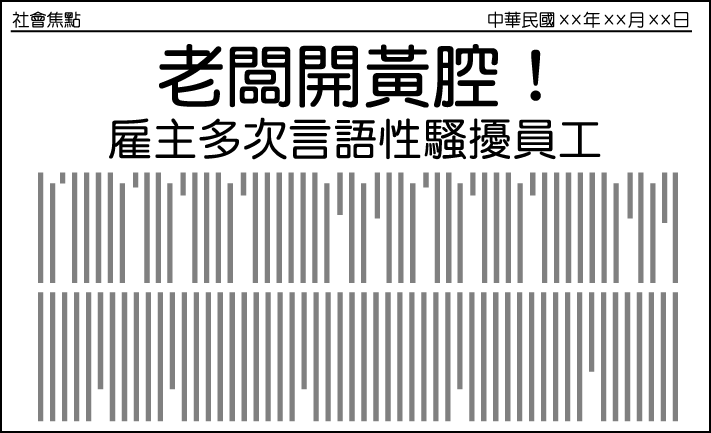 答案：(Ａ) (   )小新和媽媽逛夜市時看到動感超人模型，就吵著要買，媽媽看到價錢不貴，200　元有找，於是拿出　500　元給老闆支付所購買的東西。請問：媽媽此一支付行為屬於貨幣的哪一項功能？　(Ａ)價值衡量　(Ｂ)交易媒介　(Ｃ)債務清償　(Ｄ)價值儲藏。答案：(Ｂ)(   )阿牛很喜歡喝鮮乳，發現某家超商針對他愛喝的鮮乳品牌推出「買一送一」的促銷活動，因此他購買了兩罐。請問：上文中的促銷活動是屬於廠商間的哪一種競爭方式？　(Ａ)價格　(Ｂ)產品品質　(Ｃ)服務項目　(Ｄ)店家環境。答案：(Ａ) (   )歷史上，貝殼、茶葉、黃金、白銀等物品曾被拿來當作貨幣，而這些物品本身就是商品，具有一定價值。請問：這種貨幣稱為什麼？　(Ａ)商品貨幣　(Ｂ)強勢貨幣　(Ｃ)法定貨幣　(Ｄ)信用貨幣。答案：(Ａ) (   )我們通常會從事消費行為以滿足日常需求。依照附圖情境，消費者對該商品的需求量多寡受到下列哪一項因素的影響？

(Ａ)商品價格　(Ｂ)家庭收入狀況　(Ｃ)預期心理　(Ｄ)個人偏好。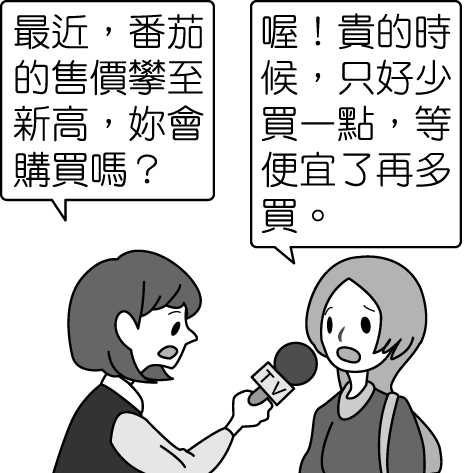 答案：(Ａ) (   )據統計，臺灣每人有　4　張信用卡，身為國中生雖然還不能自己申辦，但對於信用卡的使用須有一定的認知。下列哪位同學對於信用卡的使用觀念最正確？　(Ａ)花子：刷卡前應衡量父母的還款能力　(Ｂ)藝恩：刷卡時應避免過度消費　(Ｃ)建宇：刷卡後如未償還並不會產生利息　(Ｄ)瑞鎮：刷卡後須以塑膠貨幣支付帳單。答案：(Ｂ)(   )市場是買賣雙方交易的地方，若依照交易場所的型態區分，以下報導中的市場應與何種型態相同？(Ａ)電視購物頻道　(Ｂ)廣播購物節目　(Ｃ)網路線上商城　(Ｄ)連鎖超級市場。答案：(Ｄ) (   )雪炫陪媽媽至超市買菜時，發現青菜上標示了產銷履歷，透過網路搜尋後得知產銷履歷包含了標章、品名、追溯碼、資訊公開方式、驗證機構名稱等資訊。由上述內容可知，產銷履歷是幫助消費者獲得下列何者？　(Ａ)合理的價格　(Ｂ)良好的服務　(Ｃ)優質的勞動成果　(Ｄ)免費的贈品。答案：(Ｃ)(   )下列何者可用來說明機會成本的概念？　(Ａ)船到橋頭自然直　(Ｂ)水能載舟，亦能覆舟　(Ｃ)沒有魚，蝦也好　(Ｄ)天底下沒有白吃的午餐。答案：(Ｄ) (   )在市場經濟制度下，一隻「看不見的手」引導消費者與生產者分別做出對自己最有利的選擇。上述「看不見的手」是指下列何者？　(Ａ)價格　(Ｂ)生產成本　(Ｃ)個人偏好　(Ｄ)政府。答案：(Ａ) (   )政府為了保障國民消費生活的安全，制定哪一部法律，規範消費者與廠商之間的消費關係？　(Ａ)《公平交易法》　(Ｂ)《刑法》　(Ｃ)《消費者保護法》　(Ｄ)《著作權法》。答案：(Ｃ) (   )俗話說：「殺頭的生意有人做，賠本的生意無人做。」可見多數人從事市場勞動，其主要目的是下列何者？　(Ａ)避免災難　(Ｂ)賺賠不計　(Ｃ)獲取收入　(Ｄ)捨己為人。答案：(Ｃ) (   )浩誠跟母親回到臺東老家參加豐年祭，同時也享受了新鮮空氣，而住在臺中的小燕卻需要花錢購買空氣清淨機。從經濟學的角度來看，下列敘述何者正確？　(Ａ)浩誠在臺東享受的新鮮空氣具備稀少性　(Ｂ)臺中因為空氣汙染，清新的空氣不具備稀少性　(Ｃ)臺中的空氣品質佳，清新的空氣不具備稀少性　(Ｄ)小燕需要付出代價來取得新鮮空氣，因此不具備稀少性。答案：(Ｃ)(   )報載：日系生雜連鎖店臺灣無印良品宣布，為與更多消費者共享好感生活並反映新臺幣(甲)、日圓(乙)，超過　1300　款商品將降價，單品最高打　5.5　折，部分商品比起在日本國內售價還便宜。請問：(甲)、(乙)依序應為下列何者？　(Ａ)貶值、升值　(Ｂ)升值、貶值　(Ｃ)貶值、貶值　(Ｄ)升值、升值。答案：(Ｂ) (   )均豪閱讀以下的網路新聞，此內容與下列哪一主題最相關？(Ａ)重視服務品質以增加銷售量　(Ｂ)廠商之間的策略聯盟　(Ｃ)提升企業形象　(Ｄ)削價競爭以吸引消費者。答案：(Ｂ) (   )當我們所使用的資源，無法滿足我們的欲望，或是所擁有的物品數量少於我們所希望的數量時，會迫使我們面臨經濟學上的何種問題？　(Ａ)成本　(Ｂ)消費　(Ｃ)選擇　(Ｄ)生產。答案：(Ｃ)藝文前線日本知名插畫家來臺辦展，由於人潮踴躍，現場紀念品商店內的商品全部售罄，只能暫停營業，直到　2～3　星期後補貨完才能再開門營業。看好國旅市場持續爆發，KKday　與臺灣虎航簽訂合作備忘錄，深化策略結盟關係，首波鎖定冬季國旅商機，雙方攜手精選五大優質溫泉飯店，更同步加贈每人日本來回機票一張，號召民眾預約未來之旅。